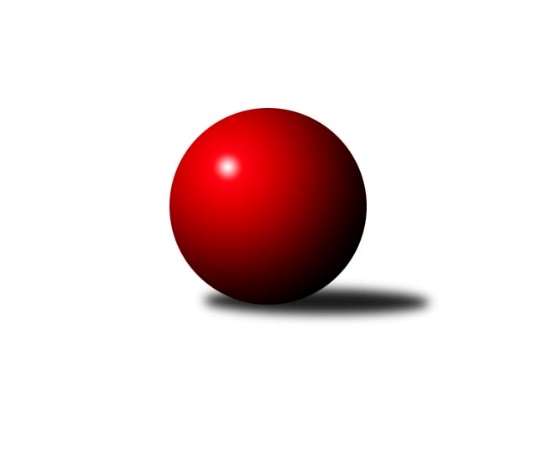 Č.8Ročník 2011/2012	5.11.2011Nejlepšího výkonu v tomto kole: 3400 dosáhlo družstvo: TJ Spartak Přerov1. KLZ 2011/2012Výsledky 8. kolaSouhrnný přehled výsledků:SKK Jičín	- KK Zábřeh  ˝C˝	5:3	3121:3094	13.5:10.5	5.11.KK Slavia Praha	- SKK  Náchod	6:2	3301:3223	15.0:9.0	5.11.KK Šumperk ˝C˝	- KK Blansko 	1:7	3175:3278	8.5:15.5	5.11.TJ Sokol Chýnov	- TJ Sokol Husovice	3:5	3222:3275	12.0:12.0	5.11.KK Konstruktiva Praha 	- TJ Sokol Duchcov	3:5	3167:3184	11.0:13.0	5.11.TJ Spartak Přerov	- TJ Valašské Meziříčí	7:1	3400:3323	15.0:9.0	5.11.Tabulka družstev:	1.	KK Slavia Praha	8	7	0	1	47.0 : 17.0 	114.5 : 77.5 	 3287	14	2.	TJ Spartak Přerov	8	6	1	1	43.0 : 21.0 	110.5 : 81.5 	 3231	13	3.	TJ Sokol Duchcov	8	5	0	3	34.0 : 30.0 	101.0 : 91.0 	 3195	10	4.	SKK Jičín	8	5	0	3	34.0 : 30.0 	95.5 : 96.5 	 3140	10	5.	KK Konstruktiva Praha	8	4	0	4	35.5 : 28.5 	99.0 : 93.0 	 3199	8	6.	SKK  Náchod	8	4	0	4	34.5 : 29.5 	98.0 : 94.0 	 3207	8	7.	KK Blansko	8	4	0	4	34.0 : 30.0 	100.5 : 91.5 	 3221	8	8.	KK Zábřeh  ˝C˝	8	4	0	4	32.0 : 32.0 	95.0 : 97.0 	 3196	8	9.	KK Šumperk ˝C˝	8	3	1	4	25.0 : 39.0 	83.5 : 108.5 	 3090	7	10.	TJ Sokol Husovice	8	3	0	5	22.0 : 42.0 	79.0 : 113.0 	 3134	6	11.	TJ Sokol Chýnov	8	1	0	7	23.0 : 41.0 	88.0 : 104.0 	 3146	2	12.	TJ Valašské Meziříčí	8	1	0	7	20.0 : 44.0 	87.5 : 104.5 	 3175	2Podrobné výsledky kola:	 SKK Jičín	3121	5:3	3094	KK Zábřeh  ˝C˝	Martina Hrdinová	140 	 124 	 123 	139	526 	 4:0 	 483 	 134	114 	 120	115	Olga Ollingerová	Petra Abelová	122 	 134 	 150 	134	540 	 3:1 	 492 	 125	130 	 122	115	Lenka Horňáková	Lenka Hrdinová	145 	 126 	 124 	139	534 	 1:3 	 541 	 131	137 	 133	140	Olga Bučková	Michaela Nožičková	131 	 126 	 115 	134	506 	 2:2 	 538 	 125	143 	 141	129	Romana Švubová	Dana Viková *1	115 	 126 	 112 	130	483 	 0.5:3.5 	 535 	 133	135 	 137	130	Jitka Killarová	Nela Pristandová	137 	 117 	 134 	144	532 	 3:1 	 505 	 124	127 	 119	135	Dana Wiedermannovározhodčí: střídání: *1 od 77. hodu Marie KolářováNejlepší výkon utkání: 541 - Olga Bučková	 KK Slavia Praha	3301	6:2	3223	SKK  Náchod	Kamila Barborová	150 	 157 	 181 	142	630 	 4:0 	 560 	 146	141 	 134	139	Michaela ml. Divišová	Jana Pavlíková	144 	 134 	 151 	129	558 	 3:1 	 526 	 131	108 	 138	149	Petra Vlčková	Šárka Marková	138 	 148 	 153 	150	589 	 3:1 	 548 	 129	149 	 136	134	Dana Adamů	Pavlína Radílková	125 	 113 	 128 	128	494 	 1:3 	 552 	 124	144 	 133	151	Lucie Moravcová	Blanka Mizerová	125 	 131 	 134 	131	521 	 1:3 	 543 	 126	149 	 138	130	Ilona Bezdíčková	Vladimíra Šťastná	134 	 129 	 119 	127	509 	 3:1 	 494 	 141	121 	 111	121	Aneta Cvejnovározhodčí: Nejlepší výkon utkání: 630 - Kamila Barborová	 KK Šumperk ˝C˝	3175	1:7	3278	KK Blansko 	Kateřina Bezdíčková	151 	 111 	 151 	149	562 	 3:1 	 496 	 129	121 	 119	127	Nikola Slavíčková	Veronika Štáblová	139 	 127 	 124 	121	511 	 0.5:3.5 	 540 	 139	128 	 139	134	Dana Musilová	Vendula Mederová	130 	 128 	 116 	132	506 	 0:4 	 597 	 144	147 	 156	150	Zdeňka Ševčíková	Kateřina Petková	127 	 144 	 124 	132	527 	 2:2 	 533 	 136	134 	 120	143	Soňa Daňková	Andrea Tatoušková	129 	 136 	 136 	124	525 	 2:2 	 542 	 147	145 	 133	117	Soňa Lahodová	Lenka Kubová	130 	 162 	 122 	130	544 	 1:3 	 570 	 145	151 	 138	136	Lenka Kalová st.rozhodčí: Nejlepší výkon utkání: 597 - Zdeňka Ševčíková	 TJ Sokol Chýnov	3222	3:5	3275	TJ Sokol Husovice	Věra Návarová	118 	 118 	 131 	130	497 	 1:3 	 537 	 140	130 	 124	143	Ivana Majerová	Miroslava Cízlerová	115 	 132 	 115 	144	506 	 1:3 	 589 	 153	131 	 147	158	Zuzana Kolaříková	Ludmila Landkamerová *1	158 	 106 	 123 	119	506 	 1:3 	 543 	 139	128 	 129	147	Renata Konečná	Alena Kovandová	127 	 152 	 141 	143	563 	 2:2 	 543 	 130	139 	 144	130	Běla Wollerová	Zdena Vytisková	141 	 125 	 151 	141	558 	 3:1 	 542 	 139	128 	 140	135	Pavlína Procházková	Jana Račková	153 	 152 	 152 	135	592 	 4:0 	 521 	 130	135 	 134	122	Monika Trdározhodčí: střídání: *1 od 73. hodu Blanka MaškováNejlepší výkon utkání: 592 - Jana Račková	 KK Konstruktiva Praha 	3167	3:5	3184	TJ Sokol Duchcov	Eva Kopřivová	128 	 117 	 122 	141	508 	 2:2 	 498 	 109	140 	 130	119	Iva Boučková	Hana Viewegová	141 	 143 	 132 	137	553 	 2:2 	 570 	 130	139 	 141	160	Nikol Plačková	Kateřina Kohoutová	131 	 114 	 117 	140	502 	 2:2 	 500 	 107	138 	 123	132	Růžena Svobodová	Martina Čapková	135 	 135 	 132 	131	533 	 2:2 	 531 	 146	114 	 124	147	Alena Šmídová	Jana Hrouzová	138 	 125 	 126 	139	528 	 1:3 	 530 	 146	134 	 130	120	Markéta Hofmanová	Petra Najmanová	136 	 130 	 137 	140	543 	 2:2 	 555 	 127	129 	 151	148	Adéla Kolaříkovározhodčí: Nejlepší výkon utkání: 570 - Nikol Plačková	 TJ Spartak Přerov	3400	7:1	3323	TJ Valašské Meziříčí	Martina Janyšková	121 	 143 	 124 	123	511 	 1:3 	 563 	 137	136 	 142	148	Klára Zubajová	Michaela Sedláčková	149 	 141 	 157 	140	587 	 3:1 	 557 	 135	133 	 158	131	Lucie Pavelková	Jana Holubová	139 	 159 	 136 	138	572 	 4:0 	 524 	 126	136 	 129	133	Barbora Křenková	Gabriela Helisová	127 	 151 	 141 	152	571 	 3:1 	 560 	 121	148 	 145	146	Renata Adamcová	Kamila Katzerová	139 	 139 	 147 	153	578 	 2:2 	 547 	 146	145 	 125	131	Markéta Jandíková	Kateřina Fajdeková	133 	 143 	 152 	153	581 	 2:2 	 572 	 146	148 	 145	133	Vendula Šebkovározhodčí: Nejlepší výkon utkání: 587 - Michaela SedláčkováPořadí jednotlivců:	jméno hráče	družstvo	celkem	plné	dorážka	chyby	poměr kuž.	Maximum	1.	Kamila Barborová 	KK Slavia Praha	576.00	373.8	202.3	1.2	4/5	(630)	2.	Jana Hrouzová 	KK Konstruktiva Praha 	558.80	361.2	197.6	3.6	4/4	(580)	3.	Zdeňka Ševčíková 	KK Blansko 	558.72	365.2	193.5	2.3	6/6	(597)	4.	Michaela Sedláčková 	TJ Spartak Přerov	558.60	365.6	193.1	2.5	5/5	(609)	5.	Vladimíra Šťastná 	KK Slavia Praha	558.20	367.5	190.7	1.2	5/5	(619)	6.	Nikol Plačková 	TJ Sokol Duchcov	557.53	367.9	189.7	3.0	5/5	(570)	7.	Lenka Kalová  st.	KK Blansko 	556.17	366.7	189.4	1.7	6/6	(597)	8.	Jana Račková 	TJ Sokol Chýnov	554.05	363.6	190.5	2.1	4/4	(617)	9.	Helena Gruszková 	KK Slavia Praha	553.50	360.8	192.8	2.0	4/5	(571)	10.	Vendula Šebková 	TJ Valašské Meziříčí	551.44	359.9	191.6	1.8	6/6	(579)	11.	Dana Adamů 	SKK  Náchod	550.67	370.1	180.6	4.4	6/6	(592)	12.	Petra Najmanová 	KK Konstruktiva Praha 	550.31	366.0	184.3	3.5	4/4	(564)	13.	Kamila Katzerová 	TJ Spartak Přerov	547.38	360.1	187.3	3.9	4/5	(581)	14.	Kateřina Fajdeková 	TJ Spartak Přerov	546.90	356.9	190.1	2.8	5/5	(581)	15.	Jana Pavlíková 	KK Slavia Praha	546.88	355.0	191.9	2.5	4/5	(575)	16.	Lucie Moravcová 	SKK  Náchod	546.83	359.6	187.3	3.6	6/6	(590)	17.	Jitka Killarová 	KK Zábřeh  ˝C˝	545.67	361.9	183.8	3.5	5/5	(570)	18.	Aneta Cvejnová 	SKK  Náchod	543.27	350.1	193.1	1.3	5/6	(578)	19.	Olga Bučková 	KK Zábřeh  ˝C˝	541.55	357.0	184.6	2.4	5/5	(568)	20.	Adéla Kolaříková 	TJ Sokol Duchcov	540.20	361.0	179.3	2.9	5/5	(576)	21.	Šárka Marková 	KK Slavia Praha	539.25	363.9	175.4	4.4	5/5	(610)	22.	Markéta Hofmanová 	TJ Sokol Duchcov	539.05	360.0	179.1	2.4	5/5	(582)	23.	Romana Švubová 	KK Zábřeh  ˝C˝	538.30	354.2	184.2	3.0	5/5	(554)	24.	Alena Kovandová 	TJ Sokol Chýnov	537.35	362.3	175.1	5.1	4/4	(563)	25.	Gabriela Helisová 	TJ Spartak Přerov	537.06	367.3	169.8	6.7	4/5	(571)	26.	Markéta Jandíková 	TJ Valašské Meziříčí	536.33	361.2	175.1	4.6	6/6	(578)	27.	Kristýna Strouhalová 	TJ Spartak Přerov	535.80	357.3	178.5	2.8	5/5	(582)	28.	Blanka Mizerová 	KK Slavia Praha	535.38	361.1	174.3	2.6	4/5	(572)	29.	Kamila Šmerdová 	KK Blansko 	534.00	364.8	169.3	3.9	4/6	(545)	30.	Lenka Horňáková 	KK Zábřeh  ˝C˝	533.80	362.7	171.1	3.5	5/5	(583)	31.	Barbora Křenková 	TJ Valašské Meziříčí	533.33	360.3	173.0	5.9	6/6	(558)	32.	Martina Hrdinová 	SKK Jičín	533.20	355.0	178.2	4.5	4/4	(553)	33.	Renata Konečná 	TJ Sokol Husovice	532.78	360.4	172.4	4.4	6/6	(568)	34.	Soňa Daňková 	KK Blansko 	532.56	364.1	168.5	6.3	6/6	(559)	35.	Ilona Bezdíčková 	SKK  Náchod	532.44	355.6	176.8	3.7	6/6	(577)	36.	Lenka Hrdinová 	SKK Jičín	532.40	360.9	171.6	5.1	4/4	(548)	37.	Lenka Kubová 	KK Šumperk ˝C˝	532.00	358.0	174.0	5.5	4/4	(560)	38.	Michaela Nožičková 	SKK Jičín	531.08	351.1	180.0	4.3	3/4	(558)	39.	Zuzana Kolaříková 	TJ Sokol Husovice	529.33	360.9	168.4	4.5	5/6	(589)	40.	Kateřina Bezdíčková 	KK Šumperk ˝C˝	528.70	357.5	171.3	3.7	4/4	(570)	41.	Ivana Majerová 	TJ Sokol Husovice	526.90	363.3	163.6	6.5	5/6	(548)	42.	Petra Abelová 	SKK Jičín	526.85	367.5	159.4	7.7	4/4	(564)	43.	Monika Trdá 	TJ Sokol Husovice	526.83	362.3	164.5	6.7	6/6	(568)	44.	Hana Viewegová 	KK Konstruktiva Praha 	526.80	359.1	167.7	4.4	4/4	(577)	45.	Dana Wiedermannová 	KK Zábřeh  ˝C˝	526.65	350.9	175.8	3.4	5/5	(547)	46.	Michaela ml. Divišová 	SKK  Náchod	526.11	357.3	168.8	4.2	6/6	(560)	47.	Zdena Vytisková 	TJ Sokol Chýnov	524.95	352.2	172.8	4.0	4/4	(578)	48.	Klára Zubajová 	TJ Valašské Meziříčí	524.47	359.7	164.7	5.3	5/6	(563)	49.	Dana Musilová 	KK Blansko 	523.90	353.0	170.9	6.7	5/6	(555)	50.	Věra Návarová 	TJ Sokol Chýnov	521.85	348.6	173.3	5.3	4/4	(559)	51.	Běla Wollerová 	TJ Sokol Husovice	521.70	355.7	166.0	5.9	5/6	(543)	52.	Eva Kopřivová 	KK Konstruktiva Praha 	521.56	346.9	174.6	5.4	4/4	(550)	53.	Soňa Lahodová 	KK Blansko 	520.06	350.2	169.9	4.1	6/6	(559)	54.	Dana Viková 	SKK Jičín	518.25	351.0	167.3	5.1	4/4	(538)	55.	Martina Čapková 	KK Konstruktiva Praha 	515.44	348.1	167.3	4.2	4/4	(560)	56.	Magdalena Holecová 	TJ Sokol Duchcov	515.13	347.9	167.3	5.8	4/5	(541)	57.	Petra Vlčková 	SKK  Náchod	513.83	350.0	163.8	4.8	6/6	(554)	58.	Kateřina Petková 	KK Šumperk ˝C˝	513.67	356.7	157.0	4.5	3/4	(560)	59.	Renata Adamcová 	TJ Valašské Meziříčí	513.40	351.6	161.8	6.4	5/6	(560)	60.	Iva Boučková 	TJ Sokol Duchcov	512.63	346.9	165.8	7.9	4/5	(528)	61.	Veronika Štáblová 	KK Šumperk ˝C˝	512.30	351.0	161.4	5.8	4/4	(531)	62.	Olga Ollingerová 	KK Zábřeh  ˝C˝	512.20	345.1	167.2	5.1	5/5	(558)	63.	Andrea Tatoušková 	KK Šumperk ˝C˝	511.10	348.4	162.8	6.1	4/4	(551)	64.	Ludmila Landkamerová 	TJ Sokol Chýnov	510.60	352.8	157.9	8.5	4/4	(545)	65.	Kateřina Kohoutová 	KK Konstruktiva Praha 	508.87	343.1	165.8	6.1	3/4	(535)	66.	Vendula Mederová 	KK Šumperk ˝C˝	507.55	342.3	165.3	7.8	4/4	(535)	67.	Marie Kolářová 	SKK Jičín	507.00	345.8	161.2	6.1	4/4	(529)	68.	Jana Volková 	TJ Valašské Meziříčí	505.17	347.6	157.6	6.2	4/6	(515)	69.	Miroslava Cízlerová 	TJ Sokol Chýnov	496.00	339.2	156.8	9.5	4/4	(566)		Blanka Mašková 	TJ Sokol Chýnov	580.00	385.0	195.0	10.0	1/4	(580)		Veronika Plasová 	KK Konstruktiva Praha 	562.50	367.7	194.8	3.0	2/4	(585)		Jitka Horká 	KK Šumperk ˝C˝	560.00	370.0	190.0	2.0	1/4	(560)		Lucie Nevřivová 	KK Blansko 	540.33	361.7	178.7	2.0	3/6	(581)		Růžena Smrčková 	KK Slavia Praha	539.33	361.5	177.8	3.7	3/5	(553)		Simona Koutníková 	TJ Sokol Duchcov	539.17	372.3	166.8	5.5	3/5	(556)		Pavlína Procházková 	TJ Sokol Husovice	539.00	372.0	167.0	5.0	2/6	(542)		Nela Pristandová 	SKK Jičín	536.50	351.0	185.5	1.0	1/4	(541)		Jana Holubová 	TJ Spartak Přerov	535.25	358.4	176.8	5.0	3/5	(572)		Lucie Pavelková 	TJ Valašské Meziříčí	533.83	365.7	168.2	5.7	3/6	(557)		Šárka Majerová 	SKK  Náchod	533.50	354.0	179.5	3.5	2/6	(538)		Alena Šmídová 	TJ Sokol Duchcov	521.67	356.7	165.0	6.5	3/5	(536)		Pavlína Radílková 	KK Slavia Praha	521.00	341.0	180.0	3.3	3/5	(535)		Markéta Gabrhelová 	TJ Sokol Husovice	521.00	359.3	161.7	6.7	3/6	(529)		Růžena Svobodová 	TJ Sokol Duchcov	519.00	348.0	171.0	6.5	2/5	(538)		Ludmila Šťastná 	TJ Valašské Meziříčí	519.00	357.0	162.0	10.0	1/6	(519)		Helena Sobčáková 	KK Zábřeh  ˝C˝	518.00	351.0	167.0	2.0	1/5	(518)		Kristýna Štreichová 	TJ Valašské Meziříčí	517.00	350.0	167.0	8.0	1/6	(517)		Martina Janyšková 	TJ Spartak Přerov	511.67	352.8	158.8	7.7	3/5	(523)		Nikola Slavíčková 	KK Blansko 	496.00	367.0	129.0	14.0	1/6	(496)		Lucie Kelpenčevová 	TJ Sokol Husovice	495.33	351.0	144.3	9.7	3/6	(501)		Milena Mankovecká 	SKK  Náchod	490.00	359.0	131.0	13.0	1/6	(490)		Naděžda Musilová 	KK Blansko 	485.00	323.0	162.0	7.0	1/6	(485)		Jana Kolínková 	TJ Sokol Husovice	483.00	346.0	137.0	9.0	1/6	(483)Sportovně technické informace:Starty náhradníků:registrační číslo	jméno a příjmení 	datum startu 	družstvo	číslo startu
Hráči dopsaní na soupisku:registrační číslo	jméno a příjmení 	datum startu 	družstvo	Program dalšího kola:9. kolo19.11.2011	so	10:00	TJ Sokol Duchcov - SKK Jičín	19.11.2011	so	10:00	TJ Sokol Husovice - KK Konstruktiva Praha 	19.11.2011	so	10:00	KK Blansko  - TJ Sokol Chýnov	19.11.2011	so	11:00	SKK  Náchod - KK Šumperk ˝C˝	19.11.2011	so	12:00	KK Zábřeh  ˝C˝ - TJ Spartak Přerov	19.11.2011	so	12:30	TJ Valašské Meziříčí - KK Slavia Praha	Nejlepší šestka kola - absolutněNejlepší šestka kola - absolutněNejlepší šestka kola - absolutněNejlepší šestka kola - absolutněNejlepší šestka kola - dle průměru kuželenNejlepší šestka kola - dle průměru kuželenNejlepší šestka kola - dle průměru kuželenNejlepší šestka kola - dle průměru kuželenNejlepší šestka kola - dle průměru kuželenPočetJménoNázev týmuVýkonPočetJménoNázev týmuPrůměr (%)Výkon5xKamila BarborováSlavia6304xKamila BarborováSlavia117.046303xZdeňka ŠevčíkováBlansko5973xZdeňka ŠevčíkováBlansko113.955975xJana RačkováTJ Sokol Chýnov5922xŠárka MarkováSlavia109.425892xŠárka MarkováSlavia5894xLenka Kalová st.Blansko108.795701xZuzana KolaříkováHusovice5894xJana RačkováTJ Sokol Chýnov108.285924xMichaela SedláčkováPřerov5871xZuzana KolaříkováHusovice107.73589